All. b (DUVRI)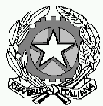 TRIBUNALE AMMINISTRATIVO REGIONALE PER IL VENETOCannaregio 2277/78 – 30121 VeneziaAppalto per l’affidamento del servizio di facchinaggio per il TAR per il Veneto, per gli anni  2020 e 2021, con utilizzo del Mercato Elettronico. CIG: Z162C036D6Documento Unico di Valutazionedei rischi interferentiai sensi dell'art.26 D.Lgs. n.81/2008DISPOSIZIONI E NOTE INFORMATIVE SERVIZIOPREMESSAIl presente documento di valutazione contiene le principali informazioni/prescrizioni in materia di sicurezza per fornire all'impresa appaltatrice o ai lavoratori autonomi dettagliate informazioni sui rischi specifici esistenti nell'ambiente in cui sono destinati ad operare e sulle misure di prevenzione e di emergenza adottate in relazione alla propria attività in ottemperanza all'art. 26, comma 1, lettera b), D.Lgs. 9 aprile 2008, n. 81, modificato dalla Legge 9 agosto 2013 n.98.I datori di lavoro, devono promuovere la cooperazione ed il coordinamento, in particolare:cooperano all'attuazione delle misure di prevenzione e protezione dai rischi sul lavoro incidenti sull'attività lavorativa oggetto dell'appalto;cooperano all’attuazione delle misure di prevenzione e protezione per contrastare la diffusione del virus COVID-19;coordinano gli interventi di protezione e prevenzione dai rischi cui sono esposti i lavoratori, informandosi reciprocamente anche al fine di eliminare rischi dovuti alle interferenze tra i lavori delle diverse imprese coinvolte nell'esecuzione dell'opera complessiva; attuano misure di prevenzione e protezione dai rischi derivanti dall'attività oggetto dell'appalto.Il presente documento è un allegato dell’appalto del servizio di facchinaggio per il Tar per il Veneto da effettuarsi presso le sedi  del TAR per il VenetoIn relazione a queste  attività sono individuate prescrizioni in materia di sicurezza per fornire alla impresa appaltatrice informazioni su come eliminare o ridurre i rischi da interferenze, causati dall’attività affidata e afferenti le prestazioni delle attività oggetto del servizio di cui trattasi, descritte nel relativo disciplinare di gara.VALUTAZIONE DEI RISCHI DA INTERFERENZA E MISURE DA ADOTTARE PER LA LORO RIDUZIONE.Nello svolgere la prestazione oggetto dell’appalto il personale della ditta appaltatrice dovrà usare ogni cautela per evitare rischi di interferenza con i dipendenti del Tar che congiuntamente prestano servizio.In particolare si precisa che:l’esecuzione delle attività dell’intervento affidato presso le sedi del TAR Veneto dovranno essere svolte sotto la direzione e sorveglianza della Ditta affidataria dell’appalto; pertanto, nessuna responsabilità potrà essere imputata al TAR per il Veneto per eventuali danni a persone e/o cose (sia di proprietà che di terzi) che possono verificarsi nell’esecuzione del servizio;il personale della Ditta appaltatrice deve essere munito ed esporre l'apposita tessera di riconoscimento corredata di fotografia, generalità del lavoratore ed indicazione del datore di lavoro;l’osservanza di tutte le norme in materia di sicurezza e igiene sul lavoro, nonché di tutte le misure di tutela e delle cautele necessarie a prevenire i rischi specifici propri dell’ Impresa e/o attività sono a totale ed esclusivo carico della Ditta appaltatrice;sussiste l’obbligo da parte della Ditta appaltatrice di informare la Stazione Appaltante in merito agli eventuali rischi derivanti dall’attività che potrebbero interferire con la normale attività istituzionale della Stazione Appaltante;sussiste l’obbligo da parte della Ditta appaltatrice di cooperare e di coordinarsi con il TAR per definire le misure di sicurezza da adottarsi per eliminare gli eventuali rischi dovuti alle interferenze tra il servizio oggetto dell’appalto e l’attività istituzionale della Stazione Appaltante;sussiste l’obbligo per la Ditta appaltatrice di applicare le indicazioni operative contenute nel Protocollo anti-contagio COVID-2019 condiviso dalle parti sociali il 14 marzo 2020, da applicare nel pieno rispetto degli obblighi di prevenzione contemplati dal D.Lgs. n.81/2008, ivi compresi quelli vigenti in tema di formazione dei lavoratori, nonchè eventuali modifiche e/o integrazioni che dovessero intervenire nel corso di esecuzione dell’appalto.Resta inteso che i lavoratori della Ditta Appaltatrice dovranno operare nel rispetto delle norme vigenti in materia di sicurezza e del Documento di Valutazione dei Rischi del Tribunale  (attualmente in corso di aggiornamento), compresa la scelta e dotazione di specifici DPI in relazione ai rischi di interferenza sia ai rischi derivanti dalla propria specifica attività da svolgere all’interno degli ambienti della Stazione Appaltante.La sede è dotata di presidi antincendio, sottoposti a controlli e manutenzione secondo quanto previsto dalla normativa vigente. I presidi sono segnalati con apposito cartello. Si evidenzia che negli archivi dove è presente l’impianto di spegnimento automatico a gas inerte deve essere seguita la particolare procedura di emergenza che prevede che in caso di possibile attivazione dell’impianto di spegnimento automatico, evidenziato dalla segnalazione ottico/acustica, sussista il divieto di accedere ai locali. In tal caso va attivata con urgenza la segnalazione ai Vigili del Fuoco. L’entrata nelle stanze citate è autorizzata solo dopo aver eseguito la procedura corretta di accesso in caso di rivelazione ed allarme e comunque sempre con un altro operatore posto all’esterno del locale e personale presente dei Vigili del Fuoco.La Ditta appaltatrice dovrà, quindi,-	vigilare affinché i lavoratori adottino i DPI previsti in dotazione;-	rispettare la segnaletica di sicurezza.Inoltre la Ditta appaltatrice dovrà mantenere tutte le condizioni di sicurezza esistenti, compreso il rispetto delle vie di transito, delle uscite di sicurezza, dell’accessibilità ai mezzi antincendio e di gestione delle emergenze, nel caso prevedendo una specifica integrazione anche specifica della segnaletica esistente negli ambienti oggetto dell’appalto.Nel periodo di esecuzione del servizio negli ambienti oggetto dell’appalto potranno essere  presenti imprese che svolgono prestazioni di servizio per le pulizie ed occasionalmente imprese che svolgono servizi di manutenzione ordinaria e straordinaria degli impianti presenti negli ambienti oggetto dell’appalto.OBBLIGHI E DIVIETIL’impresa affidataria dell’intervento dovrà, inoltre, attenersi alle seguenti prescrizioni:DIVIETO di accedere senza precisa autorizzazione a zone diverse da quelle interessate dai lavori.DIVIETO di accedere senza i presidi anti-contagio COVID-2019, ove previsti da disposizioni di legge ovvero da appositi protocolli.DIVIETO di impiego di attrezzature o di opere provvisionali di proprietà e/o conduzione del TAR. Eventuali impieghi, a carattere eccezionale, devono essere di volta in volta formalmente richiesti e autorizzati.DIVIETO di ingombrare passaggi, corridoi, uscite di sicurezza con materiali di qualsiasi natura; se per lo svolgimento del servizio dovesse rendersi necessario eseguire operazioni che contrastino con il presente divieto, lo svolgimento di tali operazioni dovrà essere specificamente autorizzato, sentito il parere del Responsabile del Servizio Prevenzione e Protezione del TAR.DIVIETO di introdurre materiali e/o attrezzature pericolose e/o sostanze infiammabili o comunque pericolose o nocive (es. bombole di gas, infiammabili, ecc...) senza specifica autorizzazione.OBBLIGO di attenersi scrupolosamente a tutte le indicazioni segnaletiche ed in specie ai divieti contenuti nei cartelli indicatori e negli avvisi dati con segnali visivi e/o acustici.OBBLIGO di attenersi alle procedure contenute nel Piano Coordinato delle Emergenze dell’Ente in caso di situazioni di emergenza.OBBLIGO di attenersi alle misure di sicurezza che siano state concordate e definite per eliminare i rischi derivanti dall’interferenza tra l’attività della Ditta e quella della Stazione Appaltante.OBBLIGO di non trattenersi negli ambienti di lavoro dell’Ente al di fuori dell’attività degli orario di lavoro afferenti all’attività prestazionale definita nell’appalto.OBBLIGO di recintare le eventuali zone sottostanti a lavori che si svolgono in posizione sopraelevata.OBBLIGO di segnalare tempestivamente fatti e/o eventi provocati nel corso del servizio, che abbiano comportato deficienza, anche momentanea, di dispositivi di sicurezza e/o di segnalazione di pericolo e/o avvisatori acustici e luminosi di emergenza, ecc...OBBLIGO di lasciare i locali e le aree di lavoro sgombri e liberi da macchinari, carrelli, attrezzature, carta, cartoni e altro materiale utilizzato per lo svolgimento degli interventi.PROCEDURE E COMPORTAMENTI IN CASO DI EMERGENZAQuando all’interno di un area di lavoro viene constatato una situazione di pericolo, per segnalazione da terzi o per riscontro diretto, è indispensabile avvertire il referente per la sicurezza della propria azienda che dovrà allertare e accompagnare in luogo sicuro gli altri addetti della azienda medesima. Comportamento: raggiungere l’esterno seguendo le indicazioni delle vie di esodo e/o uscite di emergenza, attenendosi alle norme generali di comportamento seguenti:Norme generali di comportamento in caso di evacuazione.non correre e non urlare;non percorrere le vie di esodo in direzione opposta ai normali flussi di evacuazione;in presenza di fumo nelle vie di esodo, camminare chini, proteggere naso e bocca con un fazzoletto (se possibile bagnato), orientarsi tramite il contatto con le pareti;seguire l’apposita cartellonistica e raggiungere i punti di raccolta;non sostare presso le uscite una volta raggiunto l’esterno, per non ostacolare le operazioni di emergenza.FASCICOLO INFORMATIVOSono comunicate alcune informazioni circa i rischi specifici presenti nelle aree in cui verranno eseguite le attività oggetto dell’appalto, nonché informazioni relative ai referenti del TAR in merito alla prevenzione e sicurezza degli ambienti di lavoro.Nel caso tali informazioni fossero dalla Ditta Appaltatrice ritenute non sufficienti per garantire una corretta gestione delle possibili interferenze tra le attività del TAR e le attività di servizio affidate, la Ditta Appaltatrice è invitata a prendere contatto con il Responsabile del Servizio Prevenzione e Protezione del Tar per il Veneto Ing. Damiano Baldessin – cell: 347.5286184 tel. 0422.363165 (o un suo referente)PERSONE DI RIFERIMENTO: Il Segretario Generale - Dirigente Responsabile del TARtel.: 041.2403938.PERSONE DI RIFERIMENTO dell’IMPRESA_______________________________________ _______________________________________ UBICAZIONE DELLE ATTIVITA’: Sede dell’Archivio situato in Mogliano Veneto – Fraz. Marocco – via Marignana, 98Sede del Tar per il Veneto – Palazzo Gussoni – Venezia -  Cannaregio 2277/78COORDINAMENTO RISCHI ATTIVITA' INTERFERENTIPresenza di altre imprese impegnate nelle seguenti attività:Impresa per il servizio di pulizia e Imprese per la manutenzione ordinaria e straordinaria degli impianti e degli immobili sedi dell’oggetto dell’appalto.Misure di prevenzione e protezione per eliminare i rischi dati dalle interferenze:STIMA DEI COSTI DELLA SICUREZZA DA INTERFERENZA per un anno Art. 26 comma 5 decreto legislativo n. 81/2008 e ss.mm.ii.Il Segretario GeneraleVenezia li, 27 aprile 2020	Dott. Luigi Gioacchino Giovanni CiaccioAvvenuta informazione sui rischi presentiLa Ditta Appaltatrice nel sottoscrivere digitalmente il presente documento dichiara di aver presa visione, letto e accettato il contenuto del documento di valutazione dei rischi delle interferenze (DUVRI) e che dallo stesso ha individuato tutti i rischi presenti ed è in grado di mettere in atto ogni più completa misura di prevenzione e protezione collettiva e individuale volta a eliminare i rischi presenti. Si rende disponibile, inoltre, a collaborare e coordinarsi con il Committente e con altre eventuali imprese o lavoratori in appalto al fine di garantire una reciproca informazione, cooperazione e coordinamento volta all'eliminazione dei rischi.La Ditta Appaltatrice con la sottoscrizione del presente documento manleva la Stazione Appaltante da ogni responsabilità in merito alla preventiva informazione sui rischi presenti sui luoghi oggetto del presente appalto, delle modalità di cooperazione, di reciproca informazione e di coordinamento.FIRMA DIGITALE della DITTA(Data e firma)RISCHIOINTERFERENZAMISURE DI PREVENZIONE E PROTEZIONEUso attrezzature, scale.Servizio di Manutenzioni varie Presenza dei dipendentiPorre attenzione all’uso delle attrezzature e delle scale. Se la movimentazione comporta discesa da scale, assicurarsi che durante il trasporto le scale siano totalmente libere, segnalando il pericolo con segnaletica all’ingresso dei piani.Segnalare con apposita segnaletica la presenza deglioperai	e	comunicare	ai	dipendenti	le	fase 
dell’attività e se si utilizzano dei montascale la rampa utilizzata per la movimentazione deve essere interdetta a persone esterne.Caduta	di	oggettidall’alto.Servizio di Manutenzioni varie Presenza dei dipendentiNon oltrepassare i confinamenti predisposti durante le lavorazioni in ambienti con scaffalature alte.Cadute	a	livello	escivolamenti.Servizio diManutenzioni variePorre attenzione alla segnaletica esposta durante illavaggio dei pavimenti, scale, ecc.Utilizzare calzature antiinfortunisticheCadute ed inciampiper	materiali	ed 
attrezzature.Servizio di Manutenzioni varie. Presenza di dipendentiE’ vietato intralciare con cavi e/o prolunghe oppure con deposito di materiale, anche provvisorio, le zone di passaggio – nel caso isolare e circoscrivere l’areaNastro segnaletico bianco e rossoCad.€ 4,004€ 16,00Apposizione segnaleticaCad.€ 10,006€ 60,00Totale costi interferenza       annuale€ 76,00